 TopicSubgroup 1 - WHOIS1 Rec10 Privacy/Proxy Services is tasked with investigating, analyzing, and drafting recommendations (if needed) to address the following Review objective:Consistent with ICANN’s mission and Bylaws, Section 4.6(e)(iv), the Review Team will (a) evaluate the extent to which ICANN Org has implemented each prior Directory Service Review recommendation (noting differences if any between recommended and implemented steps), (b) assess to the degree practical the extent to which implementation of each recommendation was effective in addressing the issue identified by the prior RT or generated additional information useful to management and evolution of WHOIS (RDS), and (c) determine if any specific measurable steps should be recommended to enhance results achieved through the prior RT’s recommendations. This includes developing a framework to measure and assess the effectiveness of recommendations, and applying that approach to all areas of WHOIS originally assessed by the prior RT (as applicable).The specific WHOIS1 Recommendation to be assessed by this subgroup appears below: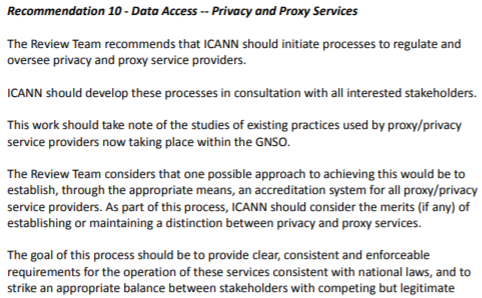 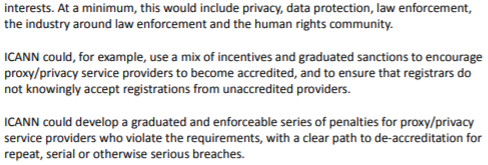 Noting that:The 2013 RAA introduced a specification on privacy and proxy registrations requiring registrars to comply with certain requirements regarding such registrations through affiliated Privacy/Proxy Service Providers as a first step towards implementing this recommendation; andThe Privacy/Proxy Services Accreditation Issues (PPSAI) Implementation Review Team (IRT) is currently working on an implementation of this recommendation that will also include unaffiliated providers of such services.The subgroup agreed that this review should encompass the work completed both through the RAA specification and the PPSAI PDP, and whether the agreed upon details adhere to WHOIS1 Recommendation #10.Summary of Relevant Research To conducts its research, all members of this subgroup reviewed the following background materials, posted on the subgroup's wiki page:WHOIS Review Team (WHOIS1) Final Report (2012) and Action PlanWHOIS Review Team (WHOIS1) Implementation Reports, includingExecutive Summary of Implementation ReportDetailed implementation Report WHOIS1 Implementation Briefings on Recommendations 5, 8, 10, 11: PPT, PDFAnswers to RDS-WHOIS2 Questions on Implementation BriefingsDocuments cited in briefing on Recommendation 10 include2013 Registrar Accreditation Agreement (RAA), including RAA WHOIS requirements for RegistrantsPrivacy & Proxy Services Accreditation Issues (PPSAI) PDPPDP Final ReportGNSO approval of PDP Final ReportImplementation Plan developedBoard approval of Final Report RecommendationsGAC Advice-Helsinki Communique: Actions and UpdatesCurrent PPAA draft (20 March)In addition, the subgroup requested additional materials and briefings from the ICANN OrgWritten answers provided by Registrar Services staff leading PP IRT (20 March)Compliance staff input, includes:20 March written answers to PP IRT related questionsMetrics for P/P Spec in the 2013 RAAWritten implementation briefing (27 March) Responses from ICANN Compliance and Global Domains Division to Data Accuracy Subgroup QuestionsFinally, the subgroup applied the RDS-WHOIS2 review team's agreed framework to measure and assess the effectiveness of recommendations,Analysis & Findings[Provide overview of Review Team Findings (including materials of reference).For this subgroup, relevant review objectives include:Topic 1 (a) identify the extent to which ICANN Org has implemented each prior Directory Service Review recommendation (noting differences if any between recommended and implemented steps), Topic 1 (b) assess to the degree practical the extent to which implementation of each recommendation was effective in addressing the issue identified by the prior RT or generated additional information useful to management and evolution of WHOIS (RDS)]WHOIS1 Recommendation 10 advises that consideration be given to several specific objectives, enumerated in the table below. The subgroup's initial findings for each objective are also given in the table below.Problem/Issue [What observed fact-based issue is the recommendation intending to solve? What is the “problem statement”?  For this subgroup, relevant steps from review objectives include:Topic 1 (c) determine if any specific measurable steps should be recommended to enhance results achieved through the prior RT’s recommendations]Recommendations [To be completed for each recommendation - if any - suggested by the subgroup]Recommendation: Findings: [what are the findings that support the recommendation]Rationale:[What is Intent of recommendation and envisioned outcome?How did the finding lead to this recommendation?  How significant would impact be if recommendation not addressed?Is it aligned with ICANN’s Strategic Plan and Mission? Is it in compliance with scope Review Team set?]Impact of Recommendation: [What are the impacted areas, e.g. security, transparency, legitimacy, efficiency, diversity etc. Which group/audience will be impacted by this recommendation]Feasibility of Recommendation: [Document feasibility of recommendation]Implementation:[Who are responsible parties that need to be involved in implementation? Community/ICANN org/combination)What is the target for a successful implementation? Is related work already underway and how will that dovetail with recommendation?What is the envisioned implementation timeline? Within 6 months/12 months/more than 12 months]Priority: [If only 5 recommendations could be implemented due to community bandwidth and other resource constraints, would this recommendation be one of the top 5? Why or why not?]Level of ConsensusRecommendation 10 ObjectiveSubgroup's Initial FindingsClearly labeling WHOIS entries to indicate that registrations have been made by a privacy or proxy serviceIncluded in PPSAI working group reportProviding full WHOIS contact details for the privacy/proxy service provider, which are contactable and responsiveAdopting agreed standardized relay and reveal processes and timeframes; (these should be clearly published, and proactively advised to potential users of these services so they can make informed choices based on their individual circumstances)Law enforcement relay and reveal processes are still being debated and how this would be implemented in a way that would not be burdensome for each side.Partially defined under 2.4.5 of the RAA spec.Registrars should disclose their relationship with any proxy/privacy service provider;Included in PPSAI working group reportPartially defined under 2.3 of the RAA specMaintaining dedicated abuse points of contact for each providerPartially defined under 2.4.1 and 2.4.2 of the RAA specConducting periodic due diligence checks on customer contact informationMaintaining the privacy and integrity of registrations in the event that major problems arise with a privacy/proxy providerIncluded in PPSAI working group reportPartially defined under 2.5 of the RAA spec.Providing clear and unambiguous guidance on the rights and responsibilities of registered name holders, and how those should be managed in the privacy/proxy environment. Partially defined under 2.4.4, 2.4.5 and 2.4.6 of the RAA spec.How effective are these rights and responsibility regarding the effectiveness of proxy registrations and the protection of rights of others.